Приложение № 1к постановлению администрации Ивантеевского сельского поселения от 12.05.2022 № 38 Приложение № 2к постановлению администрации Ивантеевского сельского поселения от 12.05.2022 № 38СХЕМА № 2.22расположения мест (площадок) накопления твердых коммунальных отходов в д. Большое Городно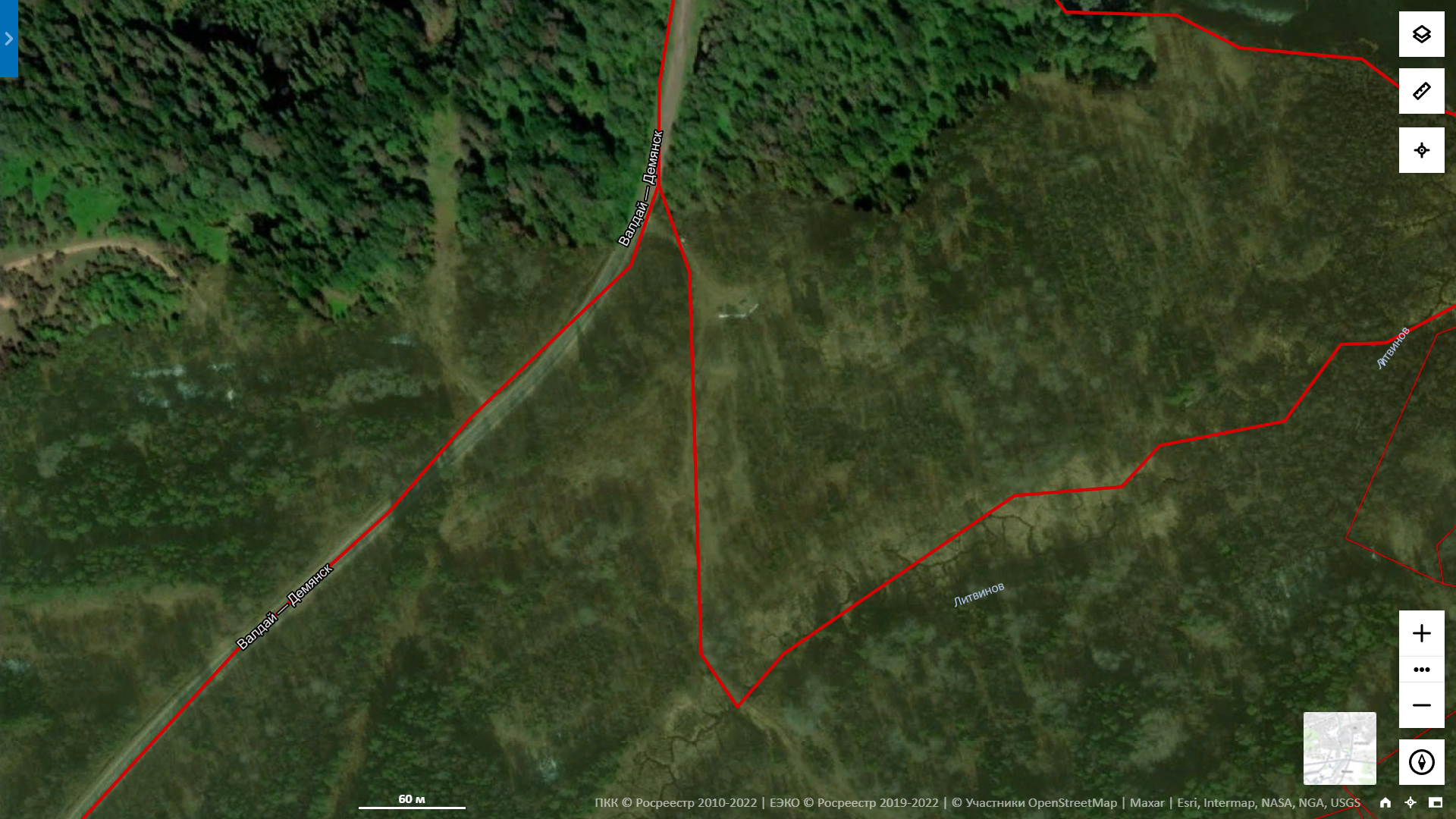 2.23.57.83088433.195765Новгородская обл., Валдайский р-н, д. Ивантеево, ул. Зеленая, д. 1щебень, грунтS=10 кв. м18не планируетсяАдминистрация Ивантеевскогосельского поселенияИНН: 5302011181ОГРН: 1065302000280Новгородская обл., Валдайский р-н, д. Болшое Городнообщественное кладбище 